Муниципальное бюджетное дошкольное образовательное учреждение детский сад №8 «Ёлочка»Познавательно - творческий проект: «Малая родина – село Бердники»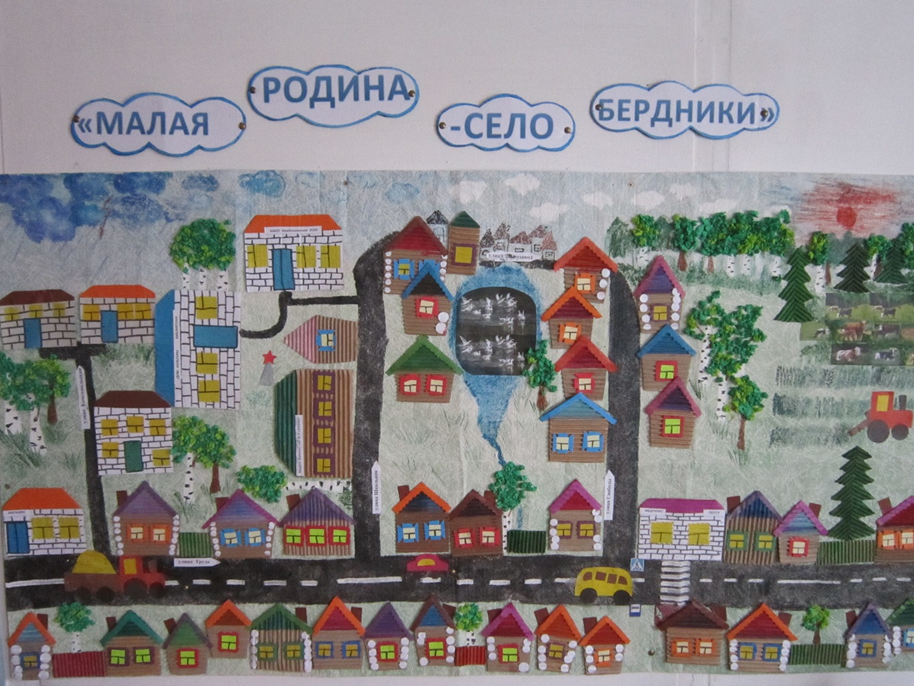 Подготовил  воспитательМБДОУ детский сад № 8 «Ёлочка»:                                                                            Смирнова Галина Валерьевна.с. Бердники2020 гПроект по нравственно-патриотическому воспитанию дошкольников «Малая родина  - село Бердники»АктуальностьВ настоящее время все более актуальной становится проблема нравственно – патриотического воспитания. Мы живем в то время, когда история нашей Родины меняется на глазах. Искажаются исторические факты, обесцениваются подвиги наших предков. Поэтому одна из основных задач - воспитать любовь к Родине, к родному дому и детскому саду. Это основа из основ нравственно- патриотического воспитания, его первая и самая важная ступень. Дошкольник прежде должен осознать себя членом семьи, неотъемлемой частью своей малой родины, потом – гражданином России, и только потом – жителем планеты Земля. Идти надо от близкого к далекому. В настоящее время институт семьи переживает не лучшие времена. Стремясь обеспечить детей, родители все меньше внимания уделяют их воспитанию, растет число неполных, неблагоприятных семей. Ребенку все сложнее полюбить свой дом, семью, да и детский сад тоже. Поэтому необходимо создать условия для формирования у детей эмоционально насыщенного образа родного дома, детского сада. Дети должны научиться не только брать, но и отдавать: заботиться о близких с детства, быть внимательными друг к другу.      Стоит помнить, что дошкольный возраст – самая сенситивная стадия формирования личности человека, её фундамент.  И именно с раннего возраста необходимо воспитывать уважение к трудовым традициям предков, их мудрости и культуре, обрядам и обычаям.  Знакомясь с культурными ценностями и традициями своего народа с раннего детства, черпая вдохновение в близком окружении, дети   впитывают эту любовью. Именно на этой основе закладываются предпосылки гражданственности, патриотизма и любви к Родине!Цель проекта: Углубление представлений детей об истории, ценностях родного края.  Расширение знаний детей о жизни и труде наших предков. Приобщение детей к культуре русского народа, развитие интереса к народному творчеству. Воспитание чувства гордости за свою малую Родину.Задачи проекта:1. Познакомить детей с родным селом (историей, достопримечательностями, народными традициями, народным искусством, обычаями; дать представление об устройстве русской избы, о народном промысле, о народном фольклоре). 2. Учить ориентироваться детей на улицах села, соблюдению правил безопасного передвижения по селу. 3. Расширять представления детей о родном крае. Воспитывать желание принимать участие в проведении мероприятий по охране окружающей среды. 4. Воспитывать интерес и любовь к малой родине. Развивать умение видеть прекрасное.                                                                                                                                                                                                                                                                                                           Тип проекта: по методу – познавательный, творческий;по характеру контактов – открытый;по количеству участников – подгрупповой, дети старшего возраста, родители, воспитатели;по продолжительности – среднесрочный (сентябрь 2018 – январь 2019).Планируемый результат: Знания детей об истории, традициях и обычаях родного края, о быте и труде наших предков, о пословицах, поговорках и народных песнях. Умения детей играть в русские народные игры. Обогащение мини – музея предметами народного быта и культуры. Практические материалы для работы с родителями по патриотическому воспитанию детей.Интеграция областей: Познавательное развитие, речевое развитие, физическое развитие, социально - коммуникативное развитие, художественно – эстетическое развитие.Структура проектаДанный проект состоит из трех этапов:1 этап – подготовительный:Постановка цели и задач.Составление плана проекта.Подбор и анализ литературы, информации с интернет ресурсов по теме проекта.Подбор практических и методических материалов по теме проекта.Организация предметно - развивающей среды, в соответствии с планом реализации проекта.Взаимодействие с родителями и социумом, с целью создания условий для реализации проекта, обеспечения предметами народного быта и культуры.2 этап – основной:План работы на период с сентября по январь3 этап  - заключительный.Заключительный этап включает в себя:Разработка и проведение итогового мероприятия в виде викторины «Знатоки малой Родины-села Бердники». Целью данного мероприятия является обобщение и систематизация полученных знаний. Анализ проведенной работы с целью выявления и последующего устранения недостатков, допущенных в ходе реализации проекта.Разработка рекомендаций для родителей (материал для родительского уголка). Список литературы: 1. Буре Р.С. Социально-нравственное воспитание дошкольников - М.: МозаикаСинтез, 2011. 2. Веракса Н.Е., Веракса А.Н. Проектная деятельность дошкольников. Пособие для педагогов дошкольных учреждений. – М.: Мозаика-синтез, 2008. 3. Виноградова Н.А., Панкова Е.П. Образовательные проекты в детском саду. Пособие для воспитателей. М.: Айрис-пресс, 2008. 4. Давыдова О.И., Майер А.А., Богославец Л.Г. . Проекты в работе с семьёй: Методическое пособие.- М.: ТЦ Сфера, 2012. 5. Князева О.Л., Маханёва М.Д. Приобщение детей к истокам русской народной культуры. Учебно - методическое пособие./ СПб: «ДЕТСТВО — ПРЕСС», 2000. 6. Куцакова Л. В. Нравственно- трудовое воспитание в детском саду - М. : Мозаика-Синтез, 2007. 7. От рождения до школы. Основная общеобразовательная программа дошкольного образования /Под ред. Н.Е.Вераксы, Т.С.Комаровой, М.А.Васильевой. - М.: МОЗАИКА-СИНТЕЗ, 2010. 8. Петрова В. И. Стульник Т. Д. Нравственные беседы с детьми 4-7 лет - М. : Мозаика-Синтез, 2007.Список  ЭОР: 1.www.maam.ru2.www.openclass.ru3. www.doshkolnik.ru                                                                   Приложение №1Экскурсия «Знакомство с детским садом»1 Экскурсия по детскому саду (какие комнаты есть в детском саду, для чего они предназначены, посещение мини музея старины, какие есть уголки…)2.Любимые игрушки ребят (чтение стихов, сюжетно-ролевые игры, показ сказок)3.Кто работает в детском саду. Знакомство с профессиями повара, младшего воспитателя, воспитателей, заведующего. Беседа повара о её труде, 4.Рисование рисунков: мой любимый детский сад, рисование мелками на асфальте и др.5.В любимом садике родном дружно вместе мы живем. -нарисуй своих друзей-игра «Узнай по голосу», «Дочки матери» и др.-песни о дружбе, стихи6.Дети с родителями подыскивают стихи о детском саде, изготавливают дидактические игры, обшивают кукол, помогают оформить участок детского сада и др.                                                   Приложение №2Целевая прогулка к русской берёзке.  Цель:  1.Формирование патриотического сознания дошкольников;  2.Воспитание чувства гордости и любви к русской берёзке – символ России.  Задачи:  1.Дать представление о самом почитаемом дереве в России – берёзе;  2.О значении её в жизни человека: оздоровительном, эстетическом, хозяйственном;  3.О её взаимосвязи с окружающей средой;  4.Знакомство со стихами, песнями, загадками о берёзке;  5.Развитие у детей познавательной активности, активизации и обогащении их словаря;  6.Воспитание любви к русской берёзке, бережного отношения к ней.  Совместная деятельность с детьми и родителями:  1. Циклические наблюдения за берёзой. 2. Предварительная работа: Чтение, заучивание наизусть: С. Есенина «Береза белая», М.Пришвин рассказ «Цветут берёзки», И. Токмакова «Берёзка», А. Прокофьева «Люблю березу русскую».Чтение «Польза дерева».    Деятельность детей:  рисование - «Люблю березу русскую» выставка рисунков;  конструирование из бумаги - «Русская береза» слушание, пение русских народных песен «Во поле береза стояла», «Ой, да у дороженьки», «Берёзонька»; народные хороводы;  Дидактические игры: «Как можно назвать берёзу», «Кто больше назовёт действий», «С какого дерева листик», «Составь предложение».      Ожидаемый результат: расширить знания детей о русском дереве – березе; воспитывать положительно-эмоциональное отношение к красоте природы, культуру общения с природой; углублять знания детей о взаимосвязи человека и природы.   Пословицы, поговорки и загадки о березе:  Береза не угроза – где она стоит там и шумит.  Белая береста – да деготь чернь.  Зелена, а не луг, бела, а не снег, кудрява, а не голова. Влезу на горушку, отдеру телушку, сало в рот, а кожу прочь (березовый сок).  Из березы течет много сока – к дождливому лету.  Коли береза перед ольхой лист распустит, лето будет сухое, а если ольха наперед – то мокрое лето будет.  Когда береза станет распускаться, сей овес.  Зазеленеет, покроется клейкими листочками береза – значит, пора раскрываться почкам и на вишне, и на яблоне, и на груше. А людям пора в огородах картофель сажать.   Стихотворения о березе:  Я навек за туманы и росы Полюбил у березки стан, И ее золотистые косы И холщовый ее сарафан.  ( С. Есенин). Белая береза под моим окном принакрылась снегом, точно серебром. На пушистых ветках снежною каймой распустились кисти белой бахромой.И стоит береза в сонной тишине и горят снежинки в золотом огне. А заря, лениво обходя кругом, Обсыпает ветки новым серебром.  ( С. Есенин).  В белых платьицах подружки из русской выросли земли. На лесной стоят опушке, листья в косы заплели. В мае россыпью сережек их украсится наряд. Много исходив дорожек, я всегда березе рад.  ( С.А. Васильева)  Печальная береза у моего окна, И прихотью мороза разубрана она. Как гроздья винограда, ветвей концы висят, И радостен для взгляда весь траурный наряд. Люблю игру денницы я замечать на ней, И жаль мне, если птицы стряхнут красу ветвей.  ( А. Фет).                                                                                       Приложение №3Целевая прогулка к Памятнику героям Великой Отечественной Войны            Цель: Показать детям, где в нашем селе находится памятник «Воинам Великой Отечественной войны». Способствовать формированию умений в установлении простейших связей и отношений между фактами и событиями военного времени. Развивать речевую компетентность детей посредством введения новых понятий, терминов. Формировать патриотические чувства, интерес к прошлому России, формировать представления о героизме. Воспитывать уважение к ветеранам Великой Отечественной войны. Предварительная работа: Чтение художественной литературы о Великой Отечественной войне. Разучивание песен, стихов. Занятия по изобразительной деятельности. Рассматривание иллюстраций. Прослушивание музыки военных лет. Повторение ПДД. Активизация словаря: памятник, отечество, патриотизм, ветеран. Ход прогулки: Воспитатель и дети подходят к памятнику. Воспитатель: Ребята, куда мы с вами пришли? Дети: К памятнику погибшим воинам. Воспитатель: Правильно. В нашем селе Бердники рядом со школы воздвигнут памятник «Войнам Великой Отечественной войны».     Воспитатель: Давайте подойдём поближе и рассмотрим его.  Воспитатель: Да, этот памятник посвящен солдатам, офицерам, которые ушли на войну и не вернулись. Они отдали свою жизнь за наше будущее. 22 июня 1941 года - одна из самых печальных дат в истории России, день, который нельзя забыть. В тот далёкий летний день люди занимались обычными делами. 22 июня самая короткая ночь в году. Летняя ночь была наполнена запахами трав, пением птиц и весёлой музыкой. В этот день во всех школах страны проводили последний выпускной бал. По традиции выпускники школ встречали рассвет, они пели, смеялись, мечтали о будущем. Никто не подозревал, что и приятные хлопоты, и задорные игры, и многие жизни перечеркнёт одно страшное слово - война. 22 июня напоминает нам обо всех погибших, замученных в тылу от голода и лишений.                  Художественное слово: «Ночь перед войной» Раскрыты были окна школы, Сирень цвела, звенел над садом смех весёлый, светлела мгла. Уже порозовели дали и гладь реки, и радостно рассвет встречали выпускники. Улыбки, светлые одежды, Кругом цветы. Прекрасны юности надежды -  любовь, мечты. Казалось, что волною льётся бал выпускной, но кто мог знать, что мир взорвётся в ту ночь войной? (О. Волков) Стелются тёмные тучи, Молнии с неба снуют, в облаке пыли летучей трубы тревогу поют. С бандой фашистов сразится смелых Отчизна зовёт. Смелого пуля боится, Смелого штык не берёт. (А. Сурков) Воспитатель: Ребята, кого можно назвать защитниками Отечества? (ответы детей). -Да, тех, кто защищает свою Родину от врагов. Народ помнит о тех, кто погиб, защищая свою страну. Как он о них помнит? (Слагает песни, стихи, возводит памятники, хранит материалы о защитниках Отечества в музеях) Ребята, посмотрите на памятнике есть надписи. Там написаны фамилии и имена тех солдат, которые ушли на войну из нашего села и не вернулись. Но есть люди, которые прошли всю войну. Вернулись домой с фронта. Как мы их называем? Дети: Ветераны. Воспитатель: Правильно, это наши ветераны. Давайте о них тоже никогда не будем забывать. 9 мая у нас в селе каждый год проходит митинг, посвященный победе в Великой Отечественной войне. Мы поздравляем наших ветеранов к сожаленью у нас остался всего один ветеран, который живет в деревне Кузьминка.  Проходит торжественное возложение цветов к памятнику. Воспитатель: Мы с вами знаем много пословиц о Родине. Дети: Нет ничего краше, чем Родина наша.                                                                Жить - Родине служить.                                                                                                              Родина - мать, умей за неё постоять. Смелость города берёт. Воспитатель: 7 мая 1945 года немецкие главнокомандующие подписали соглашение о своём поражении в войне. Вот и закончилась война. И шла она 4 года. За эти годы погибло 20 миллионов людей - солдат, офицеров, стариков, женщин и детей. Заключительная часть: Сегодня, ребята, мы с вами вспомнили, что в нашем селе есть памятник, посвящённый «Воинам Великой Отечественной войны». О том, когда началась война и какой ценой досталась нашему народу Победа. Расскажите своим близким и друзьям о нашей прогулке. Дети задают вопросы, возлагают цветы, делятся своими впечатлениями, фотографируются на память и возвращаются в детский сад.  Приложение №5 Экскурсия в Бердниковскую библиотеку, где создан краеведческий музей.Умный сильный наш народСвою землю бережет, А преданья стариныЗабывать мы не должны!Цели: - дать знания о том, что краеведческий музей – хранитель подлинных памятников; материальной и духовной культуры нашего села; - познакомить детей с жизнью наших предков; - воспитывать чувство гордости за свой край, любовь к нему, стремление хранить и приумножать его историю.  Библиотекарь Шумилова Е.Ф. провела интересную экскурсию по краеведческому музею.                                                                                                                    Деи попали в то время, когда жили наши предки. С удовольствием рассматривали одежду, которую носили наши прабабушки. Рассмотрели ткатский станок, на котором ткали полотна и узнали, что часть этого станка называется бердо, отсюда произошло и название нашей деревни Бердники. Дети сами попробовали прясть на прялке. Вспомнили беседу и просмотр презентации «Как рубашка в поле выросла».- Щи, да каша – пища наша, говорили старики, ставя в печь щи, гуленицу.  А какой душистый, ароматный хлеб вынимали из печи! Варили в чугунках, глиняных плошках, использовали деревянную лопату для вынимания хлеба, а чугунки доставали вот такими ухватами, показывает Елена Феофановна. Старики были настоящими мастерами, сколько плетеных из бересты вещей мы можем увидеть – это и туеса, корзинки, короба... Плели также лапти на ноги, ведь раньше не было таких красивых туфель, ботинок, старики ходили летом босиком или в лаптях, а на зиму катали валенки. Не легко жилось нашим предкам, много трудиться им приходилось. Но они не только умели хорошо работать, но и  хорошо отдохнуть: устраивали посиделки.                                                                                       - Долгими зимними вечерами, за песнями на посиделках девушки время не теряли, они брали с собой вышивку, шитье, пряжу, а когда заканчивали рукоделие, начинали веселый перепляс, пели веселые частушки.Много интересного рассказала детям Елена Феофановна, дети ушли довольные, оживленные новыми впечатлениями.                                                    Приложение №6Экскурсия в мини-музей старины, созданный в детском саду.Цели: - дать знания о том, как жили наши предки, чем занимались. - воспитывать чувство гордости за свой край, любовь к нему, стремление хранить и беречь все, созданное руками человека.Дети попадают в русскую избу, где главное место занимает русская печь. Рассматривают предметы старины: чугунок, глиняная посуда, деревянные ложки, плошки. Умывались раньше из рукомойника, а вытирались рушниками-полотенцем с красивой вышивкой на краях. Использовали раньше угольные утюги, очень тяжелые, а стирали белье щелоком вместо стиральных порошков, отбивали белье и вешали на солнышко сушиться.Девушки носили вот такие повязки, которые назывались – повойник, надевали сарафаны. Летом ходили босиком или в лаптях, а для зимнего времени катали валенки. Свои скромные пожитки хранили в сундуках.Наши прабабушки знали много колыбельных песен, сочиняли разные сказки, укладывая малышей спать. Они пряли, напевая песни и качая малыша в зыбке.Много вещей старины у нас собрано в нашем музее, но многими вещами хотелось еще пополнить.Сей музей мы покидаемРусская изба так хороша!В каждом стареньком предметеЖивет русская душа.Русские традиции, храня, мы памятьЧтим и свято бережемВсе, что досталось от далеких предковв своем музее соберем.                                                                                                        Приложение №7Конспект образовательной деятельности«Заглянем в старину»Цель: Закрепление и уточнение знаний детей о жизни и быте наших предков в старинуЗадачи:Приобщать к культуре и традициям русского народаВоспитывать патриотические чувства, любовь к родному краю и его историиРазвивать творческие способности детей: чтение стихов, знание пословиц, пение песен.Материал:Проектор для показа картин. Убранство комнаты под старину: русская печь, кукла сшитая изо льна, лапти, сарафан с рукавами, повойник или повязка на голову, на столе самовар, деревянная ложка с плошкой, на полу тканый половик, коромысло с ведрами.Предварительная работа:Беседа на тему «Я и моя семья, мой адрес»Экскурсии по селу ко всем объектам (к памятнику, школе, дому культуры, библиотеке, почте, медпункту, магазину)В библиотеке посетить музей с целью узнать о жизни и быте наших предков в старые времена.Совместно с родителями пополнить музей разными предметами старины, созданный в детском саду.Целевые прогулки в лесок, на водоем.Выучить пословицы, стихи о Родине.Посмотреть презентации «Как рубашка в поле выросла», «Как хлеб на стол пришел».Оформить альбомы: «Как рубашка в поле выросла», «Хлеб всему голова»Отразить все впечатления на образовательной деятельности по изо, в играх.Под песню «Россия –это ты, Родина моя» дети заходят в комнату и садятся полукругом.Воспитатель: Родина – это слово знает каждый. Родина –это место где ты родился, где живешь с родителями, друзьями. Родина –это целая страна, которая называется Россия. Ноесть малая Родина-это частичка большой Родины. Вы уже догадались, что такое малая родина, какая она? Ответы детей. Воспитатель: Правильно, ребята, это дом, в котором мы живем, наша семья, наши поле, речка, лесок это все наша сердцу милая сторонка, наша малая родина село Бердники.Дети читают стихи о Родине. Во все времена люди очень любили и ценили свою Родину и сложили о ней разные пословицы и поговорки. Какие пословицы вы знаете?-Родина любимая, что мать родимая.- Человек без Родины, что соловей без песни.- На чужой сторонушке и весна не красна- Жить-Родине служитьХрабро защищал народ свою Родину от врагов, зная, что её можно отстоять, когда все вместе-один за всех и все за одного.Много людей погибло во время войны, много наших односельчан не вернулось домой. И у нас в селе есть место, куда люди приходят почтить память, поблагодарить за мирную жизнь, а как называется это место? Правильно-это памятник погибшим воинам. Ребята, а какие здания находятся у нас в селе?Ответы детей. Ребята, а давайте заглянем в старое время, когда жили наши прабабушки и прадедушки, а вот и кукла Марья нас с вами поджидает. -Здравствуй, Марьюшка, здравствуй хозяюшка. Ребята, посмотрите, как одета наша Марьюшка, совсем как в рассказе К.У.Ушинского «Как рубашка в поле выросла». Вспомнили эти чудесные превращения?  А какую одежду шили и носили женщины в старину? Рассказы детей:-Женщины носили сарафаны и рукава. Одежда была повседневная и праздничная, её расшивали узорами сами хозяйки. На голову молодые девушки одевали повязки, женщины вышивали также полотенца и скатерти. Умели украшать кружевом. Зимой ходили в валенках, а летом босиком или в лаптях.Воспитатель: Да очень нелегко жилось нашим предкам им приходилось очень много работать. Много времени требовалось, чтобы напрясть, сшить и украсить одежду, поэтому с самого раннего детства девочек обучали этому мастерству. И длинными зимними вечерами, сидя на посиделках, не расставались с работой, а после работы пели, веселились, играли. А какие русские народные игры вы знаете? Ответы детей.Игра: посею лен.  Считалкой выбирается водящий: 
Есть пословица в народе в народеХлеб на стол и стол расцвелНу, а кто, ребята, знает, Как к нам хлеб на стол пришел?(с помощью картин, показываемых на экране дети рассказывают о том, как прошел путь хлеб от зерна до стола)Ребенок: Наши предки работали на земле, они выращивали хлеб. Сначала пахали землю на лошадях, потом сеяли зерно вручную. Когда зерно поспеет, его косили косами и жали серпами, молотили цепами, потом везли на мельницы. А из муки замешивали тесто и в русских печах пекли хлеб.Воспитатель: Труд очень тяжелый, не легко приходилось крестьянам. Но как же все радовались, когда хозяйка вынимала горячий хлеб из печи. Аромат был по всему дому. Хлеб- всему голова, а вот лен-всему душа.Какие еще пословицы вы знаете о хлебе?- Хлеб на стол и стол престол.- Без печки холодно, без хлеба голодно.А теперь, ребятки, Марьюшка приготовила вам загадки, а отгадки вы найдете здесь в избе.Маленький черпачок, цветной колпачокТри раза берется и опять на место кладется.  (ложка)Новая посудина, а вся в дырах.  (решето)Чем больше я верчусь, тем больше я толстею. (веретено)Из липы свито дырявое корыто по дороге идет, клетки кладет.  (лапти)Воспитатель: Молодцы, ребята. Что интересного, нового  вы узнали сегодня?Марьюшка приготовила вам ароматный пирог и приглашает вас на чаепитие.Приложение №8Беседа с детьми о родном селе.Цель.  Уточнить и расширить знания детей об их родном селе, воспитывать любовь к нему.Вопросы к беседе.Как называется село, в котором мы живем?Как называются жители нашего села?Где больше всего вы любите бывать в нашем селе?Когда родители покупали вам конфеты, мороженое, куда вы бросали фантики?Почему фантики, обертки нужно бросать в урну?Правда, приятно, когда в селе чисто?Вы тоже жители нашего села и можете сделать так, чтобы в нашем селе было чисто. Чисто бывает, где не сорят.Предварительная работа перед прогулкой «Улицы нашего села».Воспитатель обращает внимание детей на то, что в селе много улиц, много домов, дома в основном одноэтажные деревянные с красивыми, резными наличниками, но есть здания кирпичные, есть двухэтажные.Спросить детей, на какой улице они живут (с помощью игры в мяч).Вспомнить правила безопасного поведения на дорогах.Целевая прогулка по близлежащей улице.Цель. Уточнить и расширить знания детей об ул. Школьная.Воспитатель обращает внимание детей на то, что расположено на этой улице (детский сад, дома, школа, дом культуры с библиотекой, памятник погибшим воинам, детская площадка).Экскурсия-прогулка по ул. Труда. Цель.  Рассмотреть объекты быта на улице (здание медпункта и почты, магазин, автобусная остановка, пешеходный переход), уточнить их назначение, вспомнить правила безопасности на дороге.  Приложение №9 Праздник бабушек в разновозрастной группеВедущий:-Здравствуйте! Всем, всем, всем добрый день! Сегодня у нас необычная встреча. Она посвящена милым, красивым, добрым женщинам, которые носят с гордостью титул - Бабушка! Казалось бы - простое слово БАБУШКА! Но как оно особенно звучит! В нём - лучик солнца и гора оладушек, В нём сказка детства ласково журчит! В нём - чуткое внимание и нежность, Улыбки свет, тепло любимых рук!Мы очень рады видеть вас на нашем торжестве «Празднике бабушек». И собрались сегодня, чтобы поблагодарить всех бабушек, сделать для них что-нибудь полезное и приятное и ещё раз показать им свою любовь.Дети читают стихи: Ты в руках своих горячих,Словно солнца лучик, прячешьДетства беззаботного прочитанную сказку.В доме пахнет пирогамиДаришь ты и мне, и мамеНежность и внимание, любовь свою, и ласку.Мама моей мамы — бабушка моя.Ты мой добрый Ангел — это знаю я!Много у бабушки с нами хлопот –Варит нам бабушка сладкий компот,Шапочки теплые надо связать,Сказку веселую нам рассказать.Трудится бабушка целые дни.Бабушка, милая, сядь отдохни!Мы тебе песенку нашу споем…Дружно мы с бабушкой милой живемПесня «Поцелую бабушку в розовые щечки»Танец: «Бабушка» (С балалайками)Ведущий: Ребята, ведь наши бабушки тоже были маленькими и так же как и вы, они очень любили играть. У наших сегодняшних бабушек, тоже любимой игрушкой были куколки, только раньше одежды для кукол было не столько много, а пеленали наши бабушки своих куколок. Давайте мы их пригласим и попросим дать нам мастер – класс, как правильно запеленать куклу. 
Конкурс: « Пеленаем куклу»
Конкурс: «Колыбельная песенка»Песня:  «Наша бабушка»Шуточный танец:  Я на сценеКонкурс «Кто больше испечёт блинов».Конкурс-игра «Репка»Ходит наша бабушка, 
Палочкой стуча. 
Говорю я бабушке - Вызови врача! Даст тебе лекарства 
Станешь ты здорова! 
Если будет горько, - 
Что же здесь такого? 
Ты потерпишь чуточку, 
А уедет врач, 
Мы с тобой на улице, 
Поиграем в мяч! 
Будем бегать, бабушка, 
Прыгать высоко! 
Видишь, как я прыгаю? 
Это так легко! 
Улыбнулась бабушка: 
- Что мне доктора? 
Я не заболела, 
Просто я стара! 
Просто очень старая, 
Волосы седые. 
Где-то потеряла я 
Годы молодые. 
Где-то за огромными 
За лесами тёмными, 
За горой высокою, 
За водой глубокою. 
Как туда добраться, 
Людям неизвестно… 
Говорю я бабушке: 
- Вспомни это место! 
Я туда поеду, 
Поплыву, пойду! 
Годы молодые 
Я твои найду!
Дети читают стихи:Подарю я солнышкоБабушке своей,Чтоб в глазах грустиночекНе было у ней.Засветилась радостьюЭтим ясным днёмКаждая морщиночкаНа лице родном.Я цветочек аленькийТакже подарюИ скажу ей: «Бабушка,Я тебя люблю!»Я бабуленьку роднуюОчень крепко поцелую,Ведь бабуленька мояОчень-очень добрая.Мы любим нашу бабушку,Мы очень дружим с ней.С хорошей, доброй бабушкойНа свете веселей.Есть много разных песенокНа свете обо всем,А мы сейчас вам песенкуО бабушке споем.               Ведущий:  А сейчас, ребята, отгадайте загадку:Жёлтые комочки, тёплые как вата,                                                                                                            Бегают за квочкой, кто это?.. (цыплята.)Инсценировка сказки «Как цыплята искали дом»Песня: «Наша бабушка»Ведущий: На этом наша программа заканчивается, и мы поздравляем вас с праздником. И пусть вас не покидает терпение, которое так необходимо сейчас нам всем.Пусть ваша доброта принесёт тепло в сердца окружающих вас людей. Пусть в вашем доме всегда звучит музыка, музыка любви и доброты.Пусть каждый день, 
Что отвела судьба, 
Приносит радость с солнечным восходом. 
И светит вам счастливая звезда, 
Храня от бед и жизненной невзгоды. 
Удачи вам и искреннего смеха, 
Здоровья вам на долгие года. 
Желаем вам во всех делах успеха, 
И рады встрече с вами мы всегда! Дети возвращаются в группу. Приложение №10Памятка для родителей «Нравственно-патриотическое воспитание детей дошкольного возраста»О важности приобщения ребенка к культуре своего народа написано много, поскольку обращение к отеческому наследию воспитывает уважение, гордость за землю, на которой живешь. Поэтому детям необходимо знать и изучать культуру своих предков. Именно акцент на знание истории народа, его культуры поможет в дальнейшем с уважением и интересом относиться к культурным традициям других народов. Нравственно-патриотическое воспитание ребенка - сложный педагогический процесс. В основе его лежит развитие нравственных чувств. Понятие «Родина» включает в себя все условия жизни: территорию, климат, природу, организацию общественной жизни, особенности языка и быта, однако к ним не сводится. Историческая, пространственная, расовая связь людей ведет к формированию их духовного подобия. Сходство в духовной жизни способствует общению и взаимодействию, что в свою очередь порождает творческие усилия и достижения, придающие особое своеобразие культуре. Чувство Родины... Оно начинается у ребенка с отношения к семье, к самым близким людям - к матери, отцу, бабушке, дедушке. Это корни, связывающие его с родным домом и ближайшим окружением. Чувство Родины начинается с восхищения тем, что видит перед собой малыш, чему он изумляется и что вызывает отклик в его душе... И хотя многие впечатления еще не осознаны им глубоко, но, пропущенные через детское восприятие, они играют огромную роль в становлении личности патриота. Россия - родина для многих. Но для того чтобы считать себя ее сыном или дочерью, необходимо ощутить духовную жизнь своего народа и творчески утвердить себя в ней, принять русский язык, историю и культуру страны как свои собственные. Однако национальная гордость не должна вырождаться в тупое самомнение и самодовольство. Настоящий патриот учится на исторических ошибках своего народа, на недостатках его характера и культуры. Национализм же ведет к взаимной ненависти, обособлению, культурному застою. «Русский народ не должен терять своего нравственного авторитета среди других народов - авторитета, достойно завоеванного русским искусством, литературой. Мы не должны забывать о своем культурном прошлом, о наших памятниках, литературе, языке, живописи… Национальные отличия сохранятся и в 21 веке, если мы будем озабочены воспитанием душ, а не только передачей знаний». Именно поэтому родная культура, как отец и мать, должна стать неотъемлемой частью души ребенка, началом, порождающим личность. В нравственно-патриотическом воспитании огромное значение имеет пример взрослых, в особенности же близких людей. На конкретных фактах из жизни старших членов семьи (дедушек и бабушек, участников Великой Отечественной войны, их фронтовых и трудовых подвигов) необходимо привить детям такие важные понятия, как «долг перед Родиной», «любовь к Отечеству», «ненависть к врагу», «трудовой подвиг» и т.д. Важно подвести ребенка к пониманию, что мы победили потому, что любим свою Отчизну, Родина чтит своих героев, отдавших жизнь за счастье людей. Их имена увековечены в названиях городов, улиц, площадей, в их честь воздвигнуты памятники. Духовный, творческий патриотизм надо прививать с раннего детства. Но подобно любому другому чувству, патриотизм обретается самостоятельно и переживается индивидуально. Он прямо связан с личной духовностью человека, ее глубиной. Сейчас к нам постепенно возвращается национальная память, и мы по-новому начинаем относиться к старинным праздникам, традициям, фольклору, художественным промыслам, декоративно-прикладному искусству, в которых народ оставил нам самое ценное из своих культурных достижений, просеянных сквозь сито веков. 1. Окружающие предметы, впервые пробуждающие душу ребенка, воспитывающие в нем чувство красоты, любознательность, должны быть национальными. Это поможет детям с самого раннего возраста понять, что они — часть великого русского народа.2. Необходимо широко использовать все виды фольклора (сказки, песенки, пословицы, поговорки, хороводы и т.д.). В устном народном творчестве как нигде сохранились особенные черты русского характера, присущие ему нравственные ценности, представления о добре, красоте, правде, храбрости, трудолюбии, верности. Знакомя детей с поговорками, загадками, пословицами, сказками, мы тем самым приобщаем их к общечеловеческим нравственным ценностям. В русском фольклоре каким-то особенным образом сочетаются слово, музыкальный ритм, напевность.  Адресованные детямпотешки, прибаутки, заклички звучат как ласковый говорок, выражая заботу, нежность, веру в благополучное будущее. В пословицах и поговорках метко оцениваются различные жизненные позиции, высмеиваются недостатки, восхваляются положительные качества людей. Особое место в произведениях устного народного творчества занимают уважительное отношение к труду, восхищение мастерством человеческих рук. Благодаря этому, фольклор является богатейшим источником познавательного и нравственного развития детей. 3. Большое место в приобщении детей к народной культуре должны занимать народные праздники и традиции. В них фокусируются накопленные веками тончайшие наблюдения за характерными особенностями времен года, погодными изменениями, поведением птиц, насекомых, растений. Причем эти наблюдения непосредственно связаны с трудом и различными сторонами общественной жизни человека во всей их целостности и многообразии. 4. Очень важно ознакомить детей с народной декоративной росписью. Она, пленяя душу гармонией и ритмом, способна увлечь ребят национальным изобразительным искусством. Обобщая сказанное, можно заключить, что образовательная цель программы состоит в приобщении детей ко всем видам национального искусства - от архитектуры до живописи, от пляски, сказки и музыки до театра. Именно такой представляется нам стратегия развития личностной культуры ребенка как основы его любви к Родине. Воспитать патриота своей Родины - ответственная и сложная задача, решение которой в дошкольном детстве только начинается. Планомерная, систематическая работа, использование разнообразных средств воспитания, общие усилия детского сада и семьи, ответственность взрослых за свои слова и поступки могут дать положительные результаты и стать основой для дальнейшей работы по патриотическому воспитанию..Если в детстве ребенок испытывал чувство жалости к другому человеку, радость от хорошего поступка, гордость за своих родителей, восхищение от соприкосновения с прекрасным подвигом, он приобрел эмоциональный опыт. Тем самым будут построены пути для ассоциаций эмоционального характера, а это является основой, фундаментом более глубоких чувств, условием полноценного развития человека.  Воспитание маленького патриота начинается с самого близкого для него - родного дома, улицы, где он живет, детского сада. Обращайте внимание ребенка на красоту родного села. Во время прогулки расскажите, что находится на вашей улице, поговорите о значении каждого объекта. Дайте представление о работе общественных учреждений: почты, магазина, библиотеки и т.д. Понаблюдайте за работой сотрудников этих учреждений, отметьте ценность их труда. Вместе с ребенком принимайте участие в труде по благоустройству и озеленению своего двора, детского сада. Расширяйте собственный кругозор. Учите ребенка правильно оценивать свои поступки и поступки других людей. Читайте ему книги о родине, ее героях, о традициях, культуре своего народа. Поощряйте ребенка за стремление поддерживать порядок, примерное поведение в общественных местах.   Приложение №11 Памятка для родителей:«Роль семьи в воспитании патриотических чувств у дошкольников». Безусловно, основа воспитания человека закладывается в семье. Патриотическое воспитание, интерес к духовному началу нашей жизни тоже должны начинаться в семье. Но условий для этого сегодня, к сожалению, мало. И дело тут не в отсутствии у родителей времени для педагогических бесед со своими детьми, а в нашем желании оградить их от трудных задач, работы, духовных усилий. Каждая семья – это свой замкнутый мир и своя жизнь, свои радости и печали, заботы и традиции, свой быт. В современной семье большую часть времени ребенок общается с мамой. Именно с ней складываются доверительные отношения, обсуждаются тревоги, вопросы, потребности. Однако для детей не менее важно и общение с папой. Чем чаще отец общается с ребенком, тем более тесными становятся эмоциональные связи, а чем раньше отец приобщается к уходу за малышом, тем сильнее и глубже его родительские чувства. Установлено, что в семьях, в которых родители тратят много времени на беседы, игры с детьми, дети лучше развиваются. Однако доказано, что дети, лишенные возможности общаться с родителями или с одним из них, обладают повышенной чувствительностью, испытывают трудности в налаживании контактов со сверстниками. Серьезную опасность для развития ребенка представляет отсутствие эмоций, ласки, теплоты при пусть даже и полноценном удовлетворении его физиологических потребностей. Только постоянное общение родителей с ребенком способствует установлению глубоких эмоциональных связей, рождает обоюдную радость. Воспитание детей в любви и уважении к родителям, почитании предков – одна из ведущих идей педагогики. Другая идея – растить будущего семьянина с малых лет путем формирования положительных нравственных качеств (трудолюбия, терпимости, уступчивости, прилежания, скромности, честности). Специальные социологические и психолого-педагогические исследования показали, что семья и детский сад, имея свои особые функции, не могут заменить друг друга и должны взаимодействовать во имя полноценного развития ребенка.Приложение № 12 Сценарий развлечения для детей старшего возрастаТема: Моя малая родина – село Бердники.Цель: Уточнить и расширить знания детей о своей малой Родине.Программные задачи:1.Закрепить знания детей о селе и его достопримечательностях. 2. Формировать у детей понятие "малая Родина".3.Воспитывать любовь и бережное отношение к своей Родине.Оборудование: Игрушка-медведь, игра – знатоки родного края, панно с изображением села Бердники, записи песен «Бердники», «У моей России длинные косички, мольберт с цветными мелками, атрибуты к подвижной игре, картины, изображающие по порядку, как хлеб на стол пришел.Звучит песня «Бердники»Воспитатель. Ребята, о чём поется в этой песне?Дети. Ответы детей (в песне поется о любви к своей малой Родине, о Бердниках).Воспитатель. Эту песню написал наш земляк Кузнецов Маркел, так получилось, что он уехал жить далеко от сюда, но он очень любит свое село, свою малую Родину, часто вспоминает о ней. А исполнили её работники Тонкинского дома культуры, которые тоже родом из Бердников. Много красивых песен люди сложили о Родине, много стихов посвятили ей. Дети рассказывают стихотворения:Место, где родился — Родиной зовутЭто имя свято в сердце берегутЭтот лес и речку, песню соловья,-С детства все родное позабыть нельзя.Мест красивых много,Но в любой дали, краше села БердникиНам уж не найти. Пусть сияет солнце над тобоюБердники-село родное.
Ты стоишь над Ваею рекою,
И она любуется тобой.

С каждым годом только расцветаешь,
Утопая в зелени садов.
И, с весны до осени, играешь
Красками деревьев и цветов. 
Песни о тебе поёт природа,Перезвоном струн звенят хлеба,Ты красиво в любое время года,
Бердники - моя судьба.У каждого человека на земле есть малая Родина. Как вы думаете, что это такое?1-й ребёнок. Малая Родина – это место, где мы родились и живём.2-й ребёнок. Малая Родина – это место, где живут близкие и дорогие нам люди: мама, папа, брат, сестра, дедушки, бабушки.3-й ребёнок. Малая Родина – это место, где стоит наш детский сад.4-й ребёнок. Малая Родина – это место, по которому люди скучают, находясь в далёком краю, на чужой стороне.                                                                                                        Воспитатель: Вы правы, малая Родина – это место, где человек родился и вырос, играл с друзьями и учился. Где живут его родные, находится его дом.Наша малая родина отражается на большом панно, которое мы с вами, вместе создавали. В нашу работу мы вложили иного старания и умения и конечно же любовь к своей малой родине. Давайте еще раз вспомним какие улицы у нас есть в селе? Ответ ребенка: Это главная улица села улица Труда, она самая длинная, на ней находятся магазин медпункт, почта. Улица Комсомольская на ней расположен дом культуры, библиотека, в основном здесь кирпичные дома. Следующая улица Школьная, на ней мы видим детский садик «Ёлочка» и школу. А напротив школы находится памятник погибшим воинам. Улица Свободы соединяется с улицей Льнозавод. Наше село Бердники произошло от слова бердо, это часть ткатского станка. Надо любить своё село, заботиться о нём, не мусорить, сажать деревья и цветы.Воспитатель: Правильно дети. Хотите посмотреть, какая она малая Родина на большой планете Земля? - Как называется наша страна? (Ответы 2-3 детей) (Россия)Я возьму мелок красного цвета и нарисую на мольберте большой круг – это наша страна Россия - А как называется край, в котором мы живем? (Ответы 2-3 детей) (Нижегородский край)-Возьми, Коля, мелок синего цвета и внутри красного круга нарисуй еще один круг - это наш край. (Дети выполняют задание)Воспитатель: - А как называется наш район? (Ответы 2-3 детей) (Тонкинский район)-Кто хочет помочь? Надо взять мелок жёлтого цвета и внутри кругов нарисовать еще один круг - это наш район. (Дети выполняют задание)-А теперь возьмем, зеленый мелок и нарисуем маленький круг - это наша малая Родина – село Бердники. Посмотрите, какое оно маленькое в большой стране.Раздаётся покашливание просыпается игрушка-медведь:Оха- хо, здравствуйте, ребята, я медвежонок Топтыгин, зашел к вам погреться да и заснул. А где я нахожусь, не знаю. Расскажите мне, пожалуйста, о своем селе, мне очень интересно!Воспитатель: Поможем Топтыгину? А давайте мы с вами поиграем в игру «Знатоки родного края?»На столе расположен большой вращающийся круг с разложенными фотографиями основных объектов, находящихся в селе, снизу прикреплена   стрелка (здания школы, библиотеки, музея, дома культуры, магазина, медпункта, почты, фотография памятника погибшим воинам, конверты с заданиями…)Дети садятся вокруг стола с игрой, по очереди крутят круг барабана и рассказывают о зданиях или заданиях, выпавших по стрелке. В середине игры музыкальная пауза (дети исполняют песню «У моей России длинные косички под показ презентации) Вместо физкультминутки используется подвижная народная игра из задания в конверте.Медвежонок: Спасибо, ребята! Побывав у вас в гостях, я так много интересного узнал о вашем селе-Бердники. Любите свою Родину – большую и малую. Старайтесь больше узнать об её истории, берегите её природу, храните обычаи и традиции, живите и трудитесь ради её блага. Ну, а мне пора домой. До свидания!- Много на свете хороших, красивых мест, но село Бердники для нас самое родное, самое дорогое, это - наша малая родинаВоспитатель и дети прощаются с медвежонкомРазделСрокиСодержание работыПрактические выходыРабота с детьмиСентябрьБеседа по темам: «Моя дружная семья», «Мой любимый детский сад»Экскурсии по детскому саду и по  родному селу.Целевая прогулка к памятнику погибшим воинам, к белой березке.Подборка дидактических игр по патриотическому воспитанию.Рисунки Конструирование из бумаги: «Символ родины- белая березка»Работа с детьмиОктябрьПросмотр презентаций с последующей беседой «Как хлеб на стол пришел?», «Как рубашка в поле выросла»Беседа по теме «Улица, на которой я живу».Изготовление альбома «Как рубашка в поле выросла», «Хлеб-всему голова».Коллективная работа аппликация «Село мое родное», Конструирование из строительного материала: «Дом в котором я живу».Работа с детьмиНоябрьДень народного единства, Развлечение «Дорогие бабушки»Просмотр презентации : «День народного единства»  фотовыставка «Бабушкины руки не знают скуки»развлечение «Дорогие бабушки»Работа с детьмидекабрьЭкскурсия в библиотеку-музейБеседа «Животные нашего края»Конструирование из бумаги животныхРабота с детьмиЯнварь-февральОзнакомление с обычаями  и традициями русского народа.Открытое мероприятие: «Знатоки родного края»Показ открытого занятия на РМОРабота с детьмиСентябрь - майЧтение художественной литературы детям о природе России, родного края, о войне, о других исторических событиях.Дидактические игры: «Лучший знаток родного края» Цель: закрепить знания детей о жизни родного края. Развивать речь детей, умение рассказывать, выражать свои мысли.Подвижные народные игры: «Салки», «Уголки», «Колечко», «Пирожок», «Гуси, гуси.», «Кошки мышки», «У медведя во бору», «заря, заряница», «Плетень», «Ведьмина метелка»... Цель: приобщать детей к истокам русской народной культуры; знакомить с народными играми; развивать двигательную активность, закреплять умение бегать врассыпную, не наталкиваясь друг на друга, ориентироваться в пространстве»Хороводные игры:«Каравай», «Карусели».Цель: приобщать детей к истокам русской народной культуры; знакомить с народными играми;  развивать двигательную активность,Разработка картотеки дидактических игр по нравственно-патриотическому воспитанию.Изготовление дидактических игр по нравственно-патриотическому воспитанию.Работа с семьёйСентябрьУчастие в конкурсе «Семьи счастливые моменты»Фотовыставка «Семьи счастливые моменты» и результаты конкурса.Работа с семьёйОктябрьПамятки :«Роль семьи в воспитании патриотических чувств у………дошкольников». «Нравственно-патриотическое воспитание детей дошкольного возраста» Обновление информации в родительском уголке. Работа с семьёйНоябрь-декабрьРодительское собрание на тему: «Духовно-нравственное воспитание дошкольников в семье»Участие в конкурсе «Креативная елка»Пополнение мини-музеяСамореализацияЯнварь- ФевральПрезентация: «Нравственно –патриотическое воспитание у детей дошкольного возраста через проектную деятельность» Отчет на родительском собрании о проделанной работе. Про себя и про ребят(Г. Ладонщиков)Солнце скрылось за домами,Покидаем детский сад.Я рассказываю мамеПро себя и про ребят.Как мы хором песни пели,Как играли в чехарду,Что мы пили,Что мы ели,Что читали в детсаду.Я рассказываю честноИ подробно обо всем.Знаю, маме интересноЗнать о том,Как мы живем.Я теперь большая(И. Демьянов)Громко хвастается Тая:- Я теперь совсем большая!-И, обняв подружку Асю,Посмотрела на ребят:- Я заканчиваю ясли-Поступаю в детский сад!Утро Сосны выстроились в ряд, Клены под окошком. Входит солнце в детский сад Светлою дорожкой. Все осмотрит в добрый час По-хозяйски зорко: Окунется в чистый таз, Ляжет на скатерку.Окна чистые блестят,Вымыт пол дощатый.Просыпайся, детский сад!Добрый день, ребята!(В. Донникова)Солнце в доме(Е. Серова)Встало утром СолнышкоИ гулять отправилось;И на нашей улицеВсе ему понравилось…Побежало СолнцеЗолотой дорожкой,И попало СолнцеПрямо к нам в окошко!..Вот шепнуло мамеЛасковое что-то;Помогло собратьсяБыстро на работуПроводило папуЯсным. Добрым взглядомИ со мной уселосьНа кушетке рядом.Вместе мы отправилисьС Солнцем в детский сад.Приласкало СолнышкоСразу всех ребят.Шла у нас до вечераДружная игра…Но сказало Солнышко:- Мне домой пора!Завтра утром раноВас будить приду- Снова будем бегатьИ гулять в саду!	Солнце в доме(Е. Серова)Встало утром СолнышкоИ гулять отправилось;И на нашей улицеВсе ему понравилось…Побежало СолнцеЗолотой дорожкой,И попало СолнцеПрямо к нам в окошко!..Вот шепнуло мамеЛасковое что-то;Помогло собратьсяБыстро на работуПроводило папуЯсным. Добрым взглядомИ со мной уселосьНа кушетке рядом.Вместе мы отправилисьС Солнцем в детский сад.Приласкало СолнышкоСразу всех ребят.Шла у нас до вечераДружная игра…Но сказало Солнышко:- Мне домой пора!Завтра утром раноВас будить приду- Снова будем бегатьИ гулять в саду!	Тихий часСтавни закрываются,Дети раздеваются.- Тише, тише, тише, птицы,Вы не пойте под окном!В тихий час так сладко спится,Спят ребята крепким сном.Вы не цокайте, цикады,Не трещите – цок-цок-цок!Отдохнуть ребятам надо,Надо им поспать часок!Вы не квакайте, лягушки,Под окошком у ребят!Здесь кроватки-раскладушки,Здесь ребята крепко спят.Ставни открываютсяДети одеваются…Расскажите, дети, мне,Что вы видели во сне?Е.ТараховскаяТихий часСтавни закрываются,Дети раздеваются.- Тише, тише, тише, птицы,Вы не пойте под окном!В тихий час так сладко спится,Спят ребята крепким сном.Вы не цокайте, цикады,Не трещите – цок-цок-цок!Отдохнуть ребятам надо,Надо им поспать часок!Вы не квакайте, лягушки,Под окошком у ребят!Здесь кроватки-раскладушки,Здесь ребята крепко спят.Ставни открываютсяДети одеваются…Расскажите, дети, мне,Что вы видели во сне?Е.ТараховскаяНаши полотенца(Н. Найденова)Мы картинки разныеСами рисовали,Их над полотенцамиСами прибивали.Полотенце ОлиноСаша не возьмет:С птичкой он не спутаетСиний самолет.Знает свой корабликБоря-новичок.Миша – землянику,Машенька – волчок.У Сережи – яблоко,У Володи – груша.А картинку с вишнямиВыбрала Катюша.Бабочка – у Игоря,Заяц – у Наташи…Мы совсем не путаемПолотенца наши.Наши полотенца(Н. Найденова)Мы картинки разныеСами рисовали,Их над полотенцамиСами прибивали.Полотенце ОлиноСаша не возьмет:С птичкой он не спутаетСиний самолет.Знает свой корабликБоря-новичок.Миша – землянику,Машенька – волчок.У Сережи – яблоко,У Володи – груша.А картинку с вишнямиВыбрала Катюша.Бабочка – у Игоря,Заяц – у Наташи…Мы совсем не путаемПолотенца наши.